Příloha č.: 4 k materiálu č.: 4/1Počet stran přílohy: 1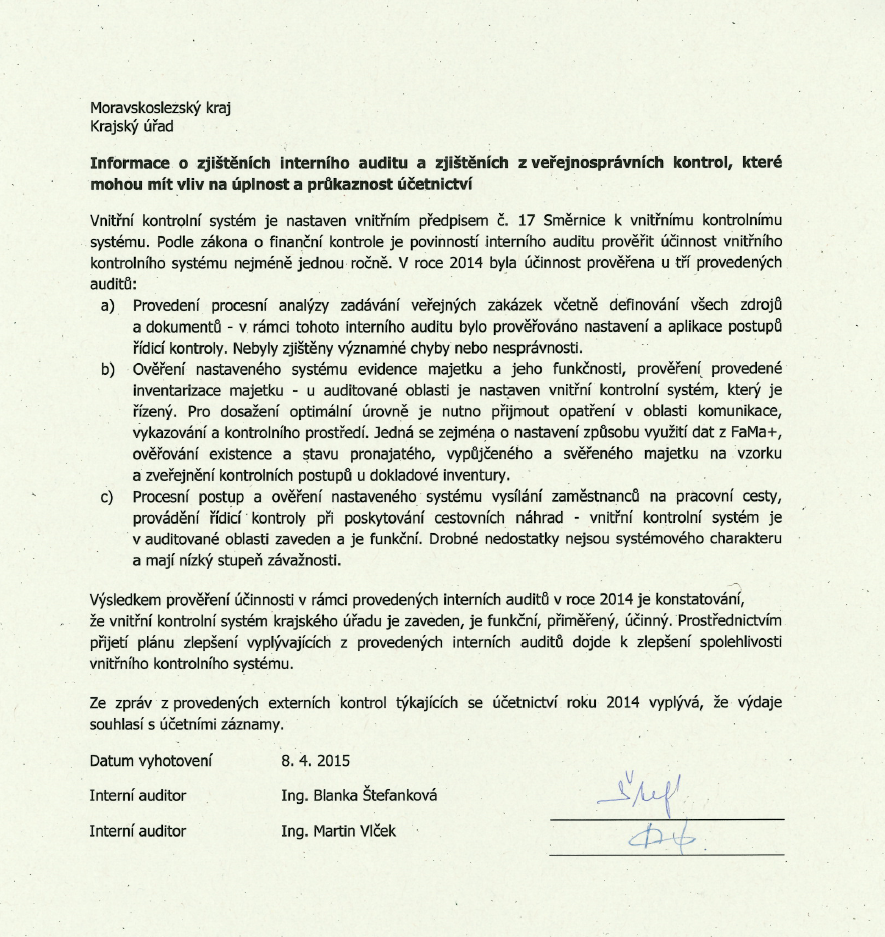 